https://youtu.be/LmMt7drDUsw PLANEJAMENTO DE AULA REMOTA DE MATEMÁTICA – UNIDADE 3 – AULA 8Escola/SMEPrograma de Aulas Remotas VEM APRENDER Programa de Aulas Remotas VEM APRENDER Ano:          1° anoData: 13/04/2021Professor (a):Luzia de Fátima Medeiros de CarvalhoCoordenação de Área:Agnes e AnnalyAgnes e AnnalyHabilidade Resolver e elaborar problemas de adição e de subtração, envolvendo números de até dois algarismos, com os significados de juntar, acrescentar, separar e retirar, com o suporte de imagens e/ou material manipulável, utilizando estratégias e formas de registro pessoais.Objetivo (s) de aprendizagemResolver problemas de adição relacionados às ideias de juntar e acrescentar com suporte de imagens e/ou material manipulável, utilizando estratégias e formas de registros pessoais.Atividade avaliativaA ser personalizada pela professora da turma, na escola. Segue sugestão no finalObjetos de conhecimento Ideias aditivas: juntar e acrescentar. (NÚMEROS)Tempo aula TV:    25’Desenvolvimento da aula – Estratégias de EnsinoDesenvolvimento da aula – Estratégias de EnsinoOrganização Organização Ações do professorPossíveis ações esperadas dos alunosDo TempoDos RecursosINTRODUÇÃO Contar na bancada a história: “O grande rabanete” Tatiana Belinky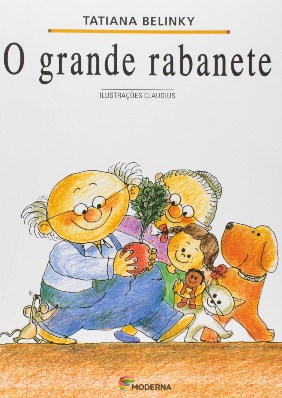 (Utilizando personagens de papel, recortar a história) O vovô saiu para a horta e plantou um rabanete. O rabanete cresceu, cresceu e ficou grandão, grandão.O vovô quis arrancar o rabanete para comer no almoço.Então o vovô chamou a vovó pra ajudar a puxar o rabanete.A vovó segurou o vovô, o vovô segurou o rabanete.Puxa que puxa e nada do rabanete sair da terra.Então a vovó chamou a neta pra ajudar a puxar o rabanete.A neta segurou na vovó, a vovó no vovô, o vovô no rabanete.Puxa que puxa e nada do rabanete sair da terra.Então a neta chamou o Totó para ajudar a puxar o rabanete.O Totó segurou na neta, a neta na vó, a vó no vô, o vô no rabanete.                         Imagem 1E nada do rabanete sair da terra.Então o Totó chamou o gato pra ajudar a puxar o rabanete.O gato segurou no Totó, o Totó na neta, a neta na vó, a vó no vô, o vô no rabanete. E nada do rabanete sair da Terra.Então o gato chamou o rato, para ajudar a puxar o rabanete.O rato segurou no gato, o gato no Totó, o Totó na neta, a neta na vó, a vó no vô e o vô no rabanete.E plop! Arrancaram o rabanete da terra.- Eu sou o mais forte! – disse o rato.Então o vô disse que é a união que faz a força e juntos comeram o rabanete, que era tão grande que deu pra todos, e ainda sobrou um pouco para minhoca que passava por aí.Ao ouvir a história, perceber que começa com um personagem e termina com muitos personagens pois no início só temos 1 e ao chegar sempre mais um a quantidade vai aumentando até chegar na quantidade 62 minSlide com o título do livroPersonagens na bancadaDESENVOLVIMENTO DA AULA 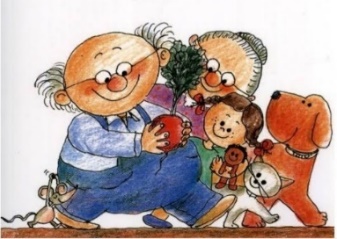 ATIVIDADE 1Com os personagens da história simular contagens:                                                                         Imagem 2Se estava somente o avô, temos um personagem. Mais chegou mais 1, a avó.Retomar a quantidade de personagens da história (Na bancada manipular as imagens que representem a quantidade de personagens envolvidos na história, fazendo a relação dos que foram chegando e quanto tem ao todo. Juntar, acrescentar, trabalhando a ideia de adição)Associar na chegada de cada personagem o algarismo que representa a quantidade, chegando 1...mais...2....mais 1....3Os personagens nos ajudam na contagem, essa estratégia permitirá a melhor compreensão em relação a ordem numérica e a quantidade que cada número representa, são critérios importantes para que possamos adicionar (juntar, acrescentar) duas ou mais quantidades.Atividade 2:Simular situações na bancada com os rabanetes e outros legumes (batata, cenoura...)Quantos rabanetes há no total? exemplo: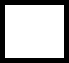 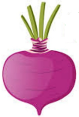 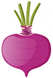                                   +                         =                              (Juntar algumas quantidades de legumes na bancada)ATIVIDADE 3: Identificar a quantidade que cada peça do material de Cuisenaire representa. Relacioná-las   ao seu símbolo numérico.Acrescentar duas quantidades diferentes e obter uma nova quantidade com as peças do material de Cuisenaire. (Utilizar as peças na bancada formando adições)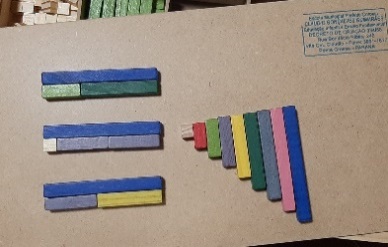  Também podem ser usadas as réguas numéricas.PROBLEMATIZANDO Vovô, vovó e a neta puxaram o rabanete. Quantas pessoas estão juntas? Tinha 3 pessoas puxando o rabanete e chegaram 3 animais. Quantos personagens  estão juntos agora?Observar a manipulação das quantidades percebendo a relação entre o número seu registro em algarismos indo-arábicos.1) Perceber que quando chega mais alguém na cena, a quantidade aumenta. Associar a quantidade ao símbolo numérico que a representa)Utilizar desenhos no caderno ou folha, materiais manipuláveis como: tampinhas, brinquedos ou qualquer outro material de contagem para fazer junto com a professora as relações ao adicionar elementos do conjunto. Perceber que quando juntamos duas quantidades temos o todo, uma nova quantidade maior.Perceber a relação de quantidade e sua representação. Cada um conta de acordo com a sua realidade, utilizando materiais manipuláveis ou desenhos.Perceber que as cores identificam a quantidade representada por cada peça.Legenda de cores;1 – Branco, 2 – Vermelho, 3 – Verde-claro, 4 – Rosa, 5 – Amarelo, 6 – Verde-escuro,7 - Preto Associar cada quantidade expressa pela contagem de objetos com seu algarismo correspondente.3 pessoas6 personagens8 min6 min7 minImagens na bancadaNúmeros Móveis e quantidadesMaterial de CuisenairePersonagensATIVIDADE DE SISTEMATIZAÇÃO/VALIDAÇÃO DAS APRENDIZAGENS – Aprendemos hoje...Com a história do “Grande Rabanete” de Tatiana Belinky, onde cada um que chegava para ajudar, acrescentava mais um no total de personagens.Quanto juntamos duas quantidades temos um total.ATIVIDADE DE SISTEMATIZAÇÃO/VALIDAÇÃO DAS APRENDIZAGENS – Aprendemos hoje...Com a história do “Grande Rabanete” de Tatiana Belinky, onde cada um que chegava para ajudar, acrescentava mais um no total de personagens.Quanto juntamos duas quantidades temos um total.2 minSlideTAREFA/ATIVIDADES DE CASA: 2) AJUDE O ANDRÉ A DESCOBRIR O TOTAL DE CADA GRUPO DE ELEMENTOS. TAREFA/ATIVIDADES DE CASA: 2) AJUDE O ANDRÉ A DESCOBRIR O TOTAL DE CADA GRUPO DE ELEMENTOS. TAREFA/ATIVIDADES DE CASA: 2) AJUDE O ANDRÉ A DESCOBRIR O TOTAL DE CADA GRUPO DE ELEMENTOS. TAREFA/ATIVIDADES DE CASA: 2) AJUDE O ANDRÉ A DESCOBRIR O TOTAL DE CADA GRUPO DE ELEMENTOS. CONCLUSÃO DA AULA: Com todas as atividades que fizemos hoje durante nossa aula conseguimos atingir o objetivo desta aula:Resolver problemas de adição relacionados às ideias de juntar e acrescentar com suporte de imagens e/ou material manipulável, utilizando estratégias e formas de registros pessoais.Conto com você em todas as aulas sempre disposto e animado.CONCLUSÃO DA AULA: Com todas as atividades que fizemos hoje durante nossa aula conseguimos atingir o objetivo desta aula:Resolver problemas de adição relacionados às ideias de juntar e acrescentar com suporte de imagens e/ou material manipulável, utilizando estratégias e formas de registros pessoais.Conto com você em todas as aulas sempre disposto e animado.CONCLUSÃO DA AULA: Com todas as atividades que fizemos hoje durante nossa aula conseguimos atingir o objetivo desta aula:Resolver problemas de adição relacionados às ideias de juntar e acrescentar com suporte de imagens e/ou material manipulável, utilizando estratégias e formas de registros pessoais.Conto com você em todas as aulas sempre disposto e animado.CONCLUSÃO DA AULA: Com todas as atividades que fizemos hoje durante nossa aula conseguimos atingir o objetivo desta aula:Resolver problemas de adição relacionados às ideias de juntar e acrescentar com suporte de imagens e/ou material manipulável, utilizando estratégias e formas de registros pessoais.Conto com você em todas as aulas sempre disposto e animado.Propostas Sugestões para o professor na escolaAtividade Avaliativa Atividades que envolvem quantidades para serem adicionadas e representar essa quantidade pelo símbolo numérico.Segue uma ideia para atividade recortada do blog: https://br.pinterest.com/pin/793970609277619242/Para aprofundamentos sobre a temática da aulaO livro “Teoria e prática de Matemática como dois e dois” de Marília e Mauro Toledo, páginas 107- 118 trata da adição e subtração, caso queira se aprofundar.CARO(A) PROFESSOR(A)ADAPTE, AMPLIE ESSE PLANEJAMENTO PARA SUA AULA PRESENCIAL, DE ACORDO COM A REALIDADE DE SUA TURMA.REFERÊNCIA BIBLIOGRÁFICAImagem 1, disponível em: https://www.amazon.com.br/Grande-Rabanete-Tatiana-Belinky/dp/8516032663, acesso em 13/03/2021Imagem 2, disponível em:  https://educacesf.com.br/o-grande-rabanete-autor-tatiana-belinky/, acesso em 13/03/2021História da introdução disponível: https://br.pinterest.com/pin/451837775112246965/, acesso em 13/03/2021TOLEDO, Marília Barros de Almeida, Teoria e prática de matemática: como dois e dois, volume único: livro do professor/Marília Barros de Almeida Toledo, Mauro de Almeida Toledo, 1.ed.São Paulo: FTD.,2010.